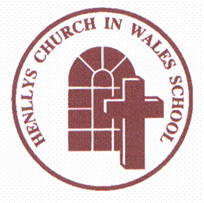 Growing and Learning Together through the Love of Christ.Thursday 15th July 2021Annwyl/Dear Parents and Carers,Firstly, thank you so much for keeping our school community safe over the last two terms. Thankfully, we have been ‘Covid free’ since Christmas and that’s due to all of us working together to follow the guidance and ‘Covid rules’. Our attendance has been amazing since all the pupils returned to school on March 15th 2021 too and we really appreciate you valuing the experiences and education we have to offer at Henllys Church in Wales School. On Friday 9th July, the Welsh Government released details about how schools should operate in September 2021. The Operational Guidance is detailed and can be found by clicking on the link below:https://gov.wales/operational-guidance-schools-and-settings-1-september-2021-htmlIn essence, the WG want schools to return to their ‘normal arrangements’ in the Autumn Term. We are therefore delighted to announce the following changes:Pupils will no longer need to stay in separate contact groups or ‘bubbles’.All pupils will start school at 8:50 a.m. and finish school at 3:15 p.m. (including Fridays).Breakfast club will start at 8:30 a.m. as per usual.Extracurricular clubs will resume (letters will be sent out in September).Whole school Worships, class assemblies and lunchtimes will resume.Trips and residentials will start taking place. However, there are still some rules we must have in place to keep our school community as safe as possible. Learners, staff and other adults must not come into school if they:have COVID-19 symptoms (a new and persistent cough, a high temperature or a loss of or change in their normal sense of taste).have tested positive for COVID-19.live with someone who has COVID-19 symptoms.live with someone who has tested positive for COVID-19.have been identified as a contact of a positive case in the last 10 days.anyone developing COVID-19 symptoms during the school day must be sent home immediately.We will also maintain a high standard of hygiene, regular hand washing and good ventilation throughout the school and continue to make full use of our outdoor areas.With another announcement due on August 7th 2021, we have not made any decisions regarding adults being allowed on site for ‘drop offs’ and ‘pick ups’ yet. We will update you about these arrangements before the start of next term. Please note that all pupils return to school on Monday 6th September 2021 as Thursday 2nd and Friday 3rd September are INSET days.Year 6 LeaversIt’s at this point that we would like to say a huge goodbye and good luck to all our Year 6 leavers. They have been a wonderful year group throughout their time at Henllys. We have seen them grow into the fantastic pupils they are today and we are very sad to see them ‘fly the nest’. We hope they fondly remember their time at Henllys and they will always be welcome to come back and see us. They have all the skills and knowledge now to make an excellent start to life in their respective secondary schools and we wish them all the luck in the world.On a final note can we say a huge thank you for all the cards and gifts we have received. Your kindness and generosity is overwhelming and we very much appreciate it. Enjoy a lovely summer break and we look forward to the start of a new academic year and a growing sense of normality. 	Kind regards,            		Mrs. Philippa Minto and the Staff at Henllys Church in Wales School